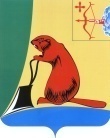 АДМИНИСТРАЦИЯ ТУЖИНСКОГО МУНИЦИПАЛЬНОГО РАЙОНАКИРОВСКОЙ ОБЛАСТИПОСТАНОВЛЕНИЕОб утверждении локального сметного расчета (сметы) № 01-01-2023 на выполнение работ по замене окон в здании администрации Тужинского муниципального района Кировской областиВ соответствии с Федеральным законом от 06.10.2003 № 131-ФЗ 
«Об общих принципах организации местного самоуправления в Российской Федерации», постановлением Правительства Российской Федерации 
от 16.02.2008 № 87 «О составе разделов проектной документации 
и требованиях к их содержанию» и на основании статьи 32 Устава Тужинского муниципального района, администрация Тужинского муниципального района ПОСТАНОВЛЯЕТ:1. Утвердить локальный сметный расчет (смету) № 01-01-2023 стоимостью 1 090 000 (один миллионов девяносто тысяч) рублей 00 копеек на выполнение работ по замене окон в здании администрации Тужинского муниципального района Кировской области согласно приложению.2. Контроль за выполнением постановления возложить на первого заместителя главы администрации Тужинского муниципального района 
по жизнеобеспечению Зубареву О.Н.3. Настоящее постановление вступает в законную силу с момента опубликования в Бюллетене муниципальных нормативных правовых актов органов местного самоуправления Тужинского муниципального района Кировской области.И.о. главы Тужинского муниципального района       О.Н. ЗубареваПриложение      УТВЕРЖДЕН                                    постановлением администрации                                           Тужинского муниципального района                       от    13.12.2022      №  385______________13.12.2022№385пгт Тужапгт Тужапгт Тужапгт ТужаЛОКАЛЬНЫЙ СМЕТНЫЙ РАСЧЕТ (СМЕТА) № 01-01-2023ЛОКАЛЬНЫЙ СМЕТНЫЙ РАСЧЕТ (СМЕТА) № 01-01-2023ЛОКАЛЬНЫЙ СМЕТНЫЙ РАСЧЕТ (СМЕТА) № 01-01-2023ЛОКАЛЬНЫЙ СМЕТНЫЙ РАСЧЕТ (СМЕТА) № 01-01-2023ЛОКАЛЬНЫЙ СМЕТНЫЙ РАСЧЕТ (СМЕТА) № 01-01-2023ЛОКАЛЬНЫЙ СМЕТНЫЙ РАСЧЕТ (СМЕТА) № 01-01-2023ЛОКАЛЬНЫЙ СМЕТНЫЙ РАСЧЕТ (СМЕТА) № 01-01-2023ЛОКАЛЬНЫЙ СМЕТНЫЙ РАСЧЕТ (СМЕТА) № 01-01-2023ЛОКАЛЬНЫЙ СМЕТНЫЙ РАСЧЕТ (СМЕТА) № 01-01-2023ЛОКАЛЬНЫЙ СМЕТНЫЙ РАСЧЕТ (СМЕТА) № 01-01-2023ЛОКАЛЬНЫЙ СМЕТНЫЙ РАСЧЕТ (СМЕТА) № 01-01-2023ЛОКАЛЬНЫЙ СМЕТНЫЙ РАСЧЕТ (СМЕТА) № 01-01-2023ЛОКАЛЬНЫЙ СМЕТНЫЙ РАСЧЕТ (СМЕТА) № 01-01-2023ЛОКАЛЬНЫЙ СМЕТНЫЙ РАСЧЕТ (СМЕТА) № 01-01-2023ЛОКАЛЬНЫЙ СМЕТНЫЙ РАСЧЕТ (СМЕТА) № 01-01-2023Замена окон в здании администрации Тужинского муниципального района Кировской областиЗамена окон в здании администрации Тужинского муниципального района Кировской областиЗамена окон в здании администрации Тужинского муниципального района Кировской областиЗамена окон в здании администрации Тужинского муниципального района Кировской областиЗамена окон в здании администрации Тужинского муниципального района Кировской областиЗамена окон в здании администрации Тужинского муниципального района Кировской областиЗамена окон в здании администрации Тужинского муниципального района Кировской областиЗамена окон в здании администрации Тужинского муниципального района Кировской областиЗамена окон в здании администрации Тужинского муниципального района Кировской областиЗамена окон в здании администрации Тужинского муниципального района Кировской областиЗамена окон в здании администрации Тужинского муниципального района Кировской областиЗамена окон в здании администрации Тужинского муниципального района Кировской областиЗамена окон в здании администрации Тужинского муниципального района Кировской областиЗамена окон в здании администрации Тужинского муниципального района Кировской областиЗамена окон в здании администрации Тужинского муниципального района Кировской области (наименование работ и затрат) (наименование работ и затрат) (наименование работ и затрат) (наименование работ и затрат) (наименование работ и затрат) (наименование работ и затрат) (наименование работ и затрат) (наименование работ и затрат) (наименование работ и затрат) (наименование работ и затрат) (наименование работ и затрат) (наименование работ и затрат) (наименование работ и затрат) (наименование работ и затрат) (наименование работ и затрат)Составлен базисно-индекснымметодомОснованиеведомость дефектовведомость дефектовведомость дефектовведомость дефектовведомость дефектов(проектная и (или) иная техническая документация)(проектная и (или) иная техническая документация)(проектная и (или) иная техническая документация)(проектная и (или) иная техническая документация)(проектная и (или) иная техническая документация)Составлен(а) в текущем (базисном) уровне цен Составлен(а) в текущем (базисном) уровне цен Составлен(а) в текущем (базисном) уровне цен 25.11.2022в ценах на 3 квартал 2022гв ценах на 3 квартал 2022гСметная стоимость Сметная стоимость 1090,00(100,9)тыс.руб.в том числе:строительных работ1090,00(100,9)тыс.руб.Средства на оплату труда рабочихСредства на оплату труда рабочихСредства на оплату труда рабочих105,54(3,73)тыс.руб.монтажных работ0,00(0)тыс.руб.Нормативные затраты труда рабочихНормативные затраты труда рабочихНормативные затраты труда рабочихНормативные затраты труда рабочих432,23432,23чел.час.оборудования0,00(0)тыс.руб.Нормативные затраты труда машинистовНормативные затраты труда машинистовНормативные затраты труда машинистовНормативные затраты труда машинистов5,375,37чел.час.прочих затрат0,00(0)тыс.руб.№ п/пОбоснованиеНаименование работ и затратНаименование работ и затратНаименование работ и затратЕдиница измеренияКоличествоКоличествоКоличествоСметная стоимость в базисном уровне цен (в текущем уровне цен (гр. 8) для ресурсов, отсутствующих в ФРСН), руб.Сметная стоимость в базисном уровне цен (в текущем уровне цен (гр. 8) для ресурсов, отсутствующих в ФРСН), руб.Сметная стоимость в базисном уровне цен (в текущем уровне цен (гр. 8) для ресурсов, отсутствующих в ФРСН), руб.ИндексыСметная стоимость в текущем уровне цен, руб.Сметная стоимость в текущем уровне цен, руб.№ п/пОбоснованиеНаименование работ и затратНаименование работ и затратНаименование работ и затратЕдиница измеренияКоличествоКоличествоКоличествоСметная стоимость в базисном уровне цен (в текущем уровне цен (гр. 8) для ресурсов, отсутствующих в ФРСН), руб.Сметная стоимость в базисном уровне цен (в текущем уровне цен (гр. 8) для ресурсов, отсутствующих в ФРСН), руб.Сметная стоимость в базисном уровне цен (в текущем уровне цен (гр. 8) для ресурсов, отсутствующих в ФРСН), руб.ИндексыСметная стоимость в текущем уровне цен, руб.Сметная стоимость в текущем уровне цен, руб.№ п/пОбоснованиеНаименование работ и затратНаименование работ и затратНаименование работ и затратЕдиница измеренияна единицукоэффициентывсего с учетом коэффициентовна единицукоэффициентывсегоИндексыСметная стоимость в текущем уровне цен, руб.Сметная стоимость в текущем уровне цен, руб.12333456789101112Раздел 1. Замена оконРаздел 1. Замена оконРаздел 1. Замена оконРаздел 1. Замена оконРаздел 1. Замена оконРаздел 1. Замена оконРаздел 1. Замена оконРаздел 1. Замена оконРаздел 1. Замена оконРаздел 1. Замена оконРаздел 1. Замена оконРаздел 1. Замена оконРаздел 1. Замена оконРаздел 1. Замена оконРаздел 1. Замена окон1ФЕРр56-1-1Демонтаж оконных коробок: в каменных стенах с отбивкой штукатурки в откосахДемонтаж оконных коробок: в каменных стенах с отбивкой штукатурки в откосахДемонтаж оконных коробок: в каменных стенах с отбивкой штукатурки в откосах100 шт0,27Объем=27 / 100Объем=27 / 100Объем=27 / 100Объем=27 / 100Объем=27 / 100Объем=27 / 100Объем=27 / 100Объем=27 / 100Объем=27 / 100Объем=27 / 100Объем=27 / 100Объем=27 / 100Объем=27 / 1001ОТОТОТ1 051,72283,9628,298 033,002ЭМЭМЭМ97,0726,2111,31296,003в т.ч. ОТмв т.ч. ОТмв т.ч. ОТм9,452,5528,2972,00Н999-9900Строительный мусорСтроительный мусорСтроительный мусорт10,662,8782ЗТЗТЗТчел.-ч128,7334,7571ЗТмЗТмЗТмчел.-ч0,70,189Итого по расценкеИтого по расценкеИтого по расценке1 148,79310,178 329,00ФОТФОТФОТ286,518 105,00Всего по позицииВсего по позицииВсего по позиции702,6919 433,002ФЕРр56-2-2Снятие оконных переплетов: остекленныхСнятие оконных переплетов: остекленныхСнятие оконных переплетов: остекленных100 м21,5606Объем=(2,89*2*27) / 100Объем=(2,89*2*27) / 100Объем=(2,89*2*27) / 100Объем=(2,89*2*27) / 100Объем=(2,89*2*27) / 100Объем=(2,89*2*27) / 100Объем=(2,89*2*27) / 100Объем=(2,89*2*27) / 100Объем=(2,89*2*27) / 100Объем=(2,89*2*27) / 100Объем=(2,89*2*27) / 100Объем=(2,89*2*27) / 100Объем=(2,89*2*27) / 1001ОТОТОТ369,80577,1128,2916 326,002ЭМЭМЭМ29,0745,3711,31513,003в т.ч. ОТмв т.ч. ОТмв т.ч. ОТм12,5619,6028,29554,00Н999-9900Строительный мусорСтроительный мусорСтроительный мусорт3,425,337252ЗТЗТЗТчел.-ч46,1171,959266ЗТмЗТмЗТмчел.-ч0,931,451358Итого по расценкеИтого по расценкеИтого по расценке398,87622,4816 839,00ФОТФОТФОТ596,7116 880,00Всего по позицииВсего по позицииВсего по позиции1 439,9739 965,003ФЕРр56-3-2Снятие подоконных досок: деревянных в каменных зданияхСнятие подоконных досок: деревянных в каменных зданияхСнятие подоконных досок: деревянных в каменных зданиях100 м20,292Объем=29,2 / 100Объем=29,2 / 100Объем=29,2 / 100Объем=29,2 / 100Объем=29,2 / 100Объем=29,2 / 100Объем=29,2 / 100Объем=29,2 / 100Объем=29,2 / 100Объем=29,2 / 100Объем=29,2 / 100Объем=29,2 / 100Объем=29,2 / 1001ОТОТОТ761,66222,4028,296 292,00Н999-9900Строительный мусорСтроительный мусорСтроительный мусорт3,51,022ЗТЗТЗТчел.-ч94,9727,73124Итого по расценкеИтого по расценкеИтого по расценке761,66222,406 292,00ФОТФОТФОТ222,406 292,00Всего по позицииВсего по позицииВсего по позиции527,0914 912,004ФЕР10-01-034-06Установка в жилых и общественных зданиях оконных блоков из ПВХ профилей: поворотных (откидных, поворотно-откидных) с площадью проема более 2 м2 двухстворчатыхУстановка в жилых и общественных зданиях оконных блоков из ПВХ профилей: поворотных (откидных, поворотно-откидных) с площадью проема более 2 м2 двухстворчатыхУстановка в жилых и общественных зданиях оконных блоков из ПВХ профилей: поворотных (откидных, поворотно-откидных) с площадью проема более 2 м2 двухстворчатых100 м20,8748Объем=87,48 / 100Объем=87,48 / 100Объем=87,48 / 100Объем=87,48 / 100Объем=87,48 / 100Объем=87,48 / 100Объем=87,48 / 100Объем=87,48 / 100Объем=87,48 / 100Объем=87,48 / 100Объем=87,48 / 100Объем=87,48 / 100Объем=87,48 / 1001ОТОТОТ1 268,961 110,0928,2931 404,002ЭМЭМЭМ236,16206,5911,312 337,003в т.ч. ОТмв т.ч. ОТмв т.ч. ОТм46,9641,0828,291 162,004МММ6 100,365 336,596,9136 876,00Н11.3.02.03Блоки оконные пластиковыеБлоки оконные пластиковыеБлоки оконные пластиковыем210087,48ЗТЗТЗТчел.-ч145,19127,012212ЗТмЗТмЗТмчел.-ч3,943,446712Итого по расценкеИтого по расценкеИтого по расценке7 605,486 653,2770 617,00ФОТФОТФОТ1 151,1732 566,00Всего по позицииВсего по позицииВсего по позиции8 529,67123 699,005ТЦ_11.3.02.04_43_4345354181_25.11.2022_02Блок оконный из ПВХ-профилей с комплектущими,двухстворчатый, одна глухая створка, одна поворотно-откидная, двухкамерный пакет 32 мм с энергосберегающим стеклом,  фурнитура VORNE (Турция) со встроенным блокиратором, ручка оконная усиленная ПВХ, класс энергосбережения – D, с москитной сеткой, площадью более 3,0 м2 18334,86/6,91=2653,38Блок оконный из ПВХ-профилей с комплектущими,двухстворчатый, одна глухая створка, одна поворотно-откидная, двухкамерный пакет 32 мм с энергосберегающим стеклом,  фурнитура VORNE (Турция) со встроенным блокиратором, ручка оконная усиленная ПВХ, класс энергосбережения – D, с москитной сеткой, площадью более 3,0 м2 18334,86/6,91=2653,38Блок оконный из ПВХ-профилей с комплектущими,двухстворчатый, одна глухая створка, одна поворотно-откидная, двухкамерный пакет 32 мм с энергосберегающим стеклом,  фурнитура VORNE (Турция) со встроенным блокиратором, ручка оконная усиленная ПВХ, класс энергосбережения – D, с москитной сеткой, площадью более 3,0 м2 18334,86/6,91=2653,38шт272 653,3871 641,266,91495 041,00Всего по позицииВсего по позицииВсего по позиции71 641,26495 041,006ФЕР10-01-035-03Установка подоконных досок из ПВХ: в каменных стенах толщиной свыше 0,51 мУстановка подоконных досок из ПВХ: в каменных стенах толщиной свыше 0,51 мУстановка подоконных досок из ПВХ: в каменных стенах толщиной свыше 0,51 м100 м0,513Объем=51,3 / 100Объем=51,3 / 100Объем=51,3 / 100Объем=51,3 / 100Объем=51,3 / 100Объем=51,3 / 100Объем=51,3 / 100Объем=51,3 / 100Объем=51,3 / 100Объем=51,3 / 100Объем=51,3 / 100Объем=51,3 / 100Объем=51,3 / 1001ОТОТОТ167,2785,8128,292 428,002ЭМЭМЭМ20,5910,5611,31119,003в т.ч. ОТмв т.ч. ОТмв т.ч. ОТм4,202,1528,2961,004МММ3 387,891 737,996,9112 010,00ЗТЗТЗТчел.-ч19,6110,05993ЗТмЗТмЗТмчел.-ч0,350,17955Итого по расценкеИтого по расценкеИтого по расценке3 575,751 834,3614 557,00ФОТФОТФОТ87,962 489,00Всего по позицииВсего по позицииВсего по позиции1 977,7418 614,007ФССЦ-11.3.03.01-0011Доски подоконные из ПВХ, ширина 600 ммДоски подоконные из ПВХ, ширина 600 ммДоски подоконные из ПВХ, ширина 600 ммм51,374,913 842,886,9126 554,00Всего по позицииВсего по позицииВсего по позиции3 842,8826 554,008ФССЦ-11.3.03.14-1000Заглушки торцевые двусторонние к подоконной доске из ПВХ, белый, мрамор, размеры 40х480 ммЗаглушки торцевые двусторонние к подоконной доске из ПВХ, белый, мрамор, размеры 40х480 ммЗаглушки торцевые двусторонние к подоконной доске из ПВХ, белый, мрамор, размеры 40х480 мм10 шт2,73,158,516,9159,00Объем=27 / 10Объем=27 / 10Объем=27 / 10Объем=27 / 10Объем=27 / 10Объем=27 / 10Объем=27 / 10Объем=27 / 10Объем=27 / 10Объем=27 / 10Объем=27 / 10Объем=27 / 10Объем=27 / 10Всего по позицииВсего по позицииВсего по позиции8,5159,009ФЕР15-01-050-04Облицовка оконных и дверных откосов декоративным бумажно-слоистым пластиком или листами из синтетических материалов на клееОблицовка оконных и дверных откосов декоративным бумажно-слоистым пластиком или листами из синтетических материалов на клееОблицовка оконных и дверных откосов декоративным бумажно-слоистым пластиком или листами из синтетических материалов на клее100 м20,729Объем=72,9 / 100Объем=72,9 / 100Объем=72,9 / 100Объем=72,9 / 100Объем=72,9 / 100Объем=72,9 / 100Объем=72,9 / 100Объем=72,9 / 100Объем=72,9 / 100Объем=72,9 / 100Объем=72,9 / 100Объем=72,9 / 100Объем=72,9 / 1001ОТОТОТ1 520,861 108,7128,2931 365,002ЭМЭМЭМ6,284,5811,3152,003в т.ч. ОТмв т.ч. ОТмв т.ч. ОТм1,781,3028,2937,004МММ477,48348,086,912 405,00Н11.2.11.01Листы облицовочные декоративныеЛисты облицовочные декоративныеЛисты облицовочные декоративныем210576,545ЗТЗТЗТчел.-ч167,68122,23872ЗТмЗТмЗТмчел.-ч0,140,10206Итого по расценкеИтого по расценкеИтого по расценке2 004,621 461,3733 822,00ФОТФОТФОТ1 110,0131 402,00Всего по позицииВсего по позицииВсего по позиции3 115,2880 611,0010ФССЦ-11.3.03.05-0011Сэндвич-панели для откосов наружные слои листы из поливинилхлорида, внутреннее наполнение вспененный пенополистирол белые, ширина 1,5 м, длина 3,0 м, толщина 10 ммСэндвич-панели для откосов наружные слои листы из поливинилхлорида, внутреннее наполнение вспененный пенополистирол белые, ширина 1,5 м, длина 3,0 м, толщина 10 ммСэндвич-панели для откосов наружные слои листы из поливинилхлорида, внутреннее наполнение вспененный пенополистирол белые, ширина 1,5 м, длина 3,0 м, толщина 10 ммм276,5559,164 528,706,9131 293,00Всего по позицииВсего по позицииВсего по позиции4 528,7031 293,0011ФЕР10-01-036-01Установка уголков ПВХ на клееУстановка уголков ПВХ на клееУстановка уголков ПВХ на клее100 м2,92Объем=292 / 100Объем=292 / 100Объем=292 / 100Объем=292 / 100Объем=292 / 100Объем=292 / 100Объем=292 / 100Объем=292 / 100Объем=292 / 100Объем=292 / 100Объем=292 / 100Объем=292 / 100Объем=292 / 1001ОТОТОТ57,15166,8828,294 721,004МММ36,00105,126,91726,00Н11.3.03.13Уголок ПВХУголок ПВХУголок ПВХп.м100292ЗТЗТЗТчел.-ч6,719,564Итого по расценкеИтого по расценкеИтого по расценке93,15272,005 447,00ФОТФОТФОТ166,884 721,00Всего по позицииВсего по позицииВсего по позиции544,0113 143,0012ФССЦ-11.3.03.13-0026Уголок для панелей из ПВХ, длина 3,0 м, размер 50х50 мм, белыйУголок для панелей из ПВХ, длина 3,0 м, размер 50х50 мм, белыйУголок для панелей из ПВХ, длина 3,0 м, размер 50х50 мм, белыйшт983,74366,526,912 533,00Всего по позицииВсего по позицииВсего по позиции366,522 533,0013ФЕР15-01-070-01Облицовка: оконных проемов в наружных стенах откосной планкой из оцинкованной стали с полимерным покрытием с устройством водоотлива оконного из оцинкованной стали с полимерным покрытиемОблицовка: оконных проемов в наружных стенах откосной планкой из оцинкованной стали с полимерным покрытием с устройством водоотлива оконного из оцинкованной стали с полимерным покрытиемОблицовка: оконных проемов в наружных стенах откосной планкой из оцинкованной стали с полимерным покрытием с устройством водоотлива оконного из оцинкованной стали с полимерным покрытиемм212,21ОТОТОТ14,40175,6828,294 970,004МММ128,451 567,096,9110 829,00ЗТЗТЗТчел.-ч1,5518,91Итого по расценкеИтого по расценкеИтого по расценке142,851 742,7715 799,00ФОТФОТФОТ175,684 970,00Всего по позицииВсего по позицииВсего по позиции2 004,5323 204,00Итоги по разделу 1 Замена окон :Итоги по разделу 1 Замена окон :Итоги по разделу 1 Замена окон :Итоги по разделу 1 Замена окон :Итоги по разделу 1 Замена окон :Итоги по разделу 1 Замена окон :Итоги по разделу 1 Замена окон :Итоги по разделу 1 Замена окон :Итоги по разделу 1 Замена окон :     Итого прямые затраты (справочно)     Итого прямые затраты (справочно)     Итого прямые затраты (справочно)     Итого прямые затраты (справочно)     Итого прямые затраты (справочно)     Итого прямые затраты (справочно)     Итого прямые затраты (справочно)     Итого прямые затраты (справочно)     Итого прямые затраты (справочно)93 506,69          в том числе:          в том числе:          в том числе:          в том числе:          в том числе:          в том числе:          в том числе:          в том числе:          в том числе:               Оплата труда рабочих               Оплата труда рабочих               Оплата труда рабочих               Оплата труда рабочих               Оплата труда рабочих               Оплата труда рабочих               Оплата труда рабочих               Оплата труда рабочих               Оплата труда рабочих3 730,64               Эксплуатация машин               Эксплуатация машин               Эксплуатация машин               Эксплуатация машин               Эксплуатация машин               Эксплуатация машин               Эксплуатация машин               Эксплуатация машин               Эксплуатация машин293,31                    в том числе оплата труда машинистов (Отм)                    в том числе оплата труда машинистов (Отм)                    в том числе оплата труда машинистов (Отм)                    в том числе оплата труда машинистов (Отм)                    в том числе оплата труда машинистов (Отм)                    в том числе оплата труда машинистов (Отм)                    в том числе оплата труда машинистов (Отм)                    в том числе оплата труда машинистов (Отм)                    в том числе оплата труда машинистов (Отм)66,68               Материалы               Материалы               Материалы               Материалы               Материалы               Материалы               Материалы               Материалы               Материалы89 482,74     Строительные работы     Строительные работы     Строительные работы     Строительные работы     Строительные работы     Строительные работы     Строительные работы     Строительные работы     Строительные работы99 228,85          в том числе:          в том числе:          в том числе:          в том числе:          в том числе:          в том числе:          в том числе:          в том числе:          в том числе:               оплата труда               оплата труда               оплата труда               оплата труда               оплата труда               оплата труда               оплата труда               оплата труда               оплата труда3 730,64               эксплуатация машин и механизмов               эксплуатация машин и механизмов               эксплуатация машин и механизмов               эксплуатация машин и механизмов               эксплуатация машин и механизмов               эксплуатация машин и механизмов               эксплуатация машин и механизмов               эксплуатация машин и механизмов               эксплуатация машин и механизмов293,31                    в том числе оплата труда машинистов (ОТм)                    в том числе оплата труда машинистов (ОТм)                    в том числе оплата труда машинистов (ОТм)                    в том числе оплата труда машинистов (ОТм)                    в том числе оплата труда машинистов (ОТм)                    в том числе оплата труда машинистов (ОТм)                    в том числе оплата труда машинистов (ОТм)                    в том числе оплата труда машинистов (ОТм)                    в том числе оплата труда машинистов (ОТм)66,68               материалы               материалы               материалы               материалы               материалы               материалы               материалы               материалы               материалы89 482,74               накладные расходы               накладные расходы               накладные расходы               накладные расходы               накладные расходы               накладные расходы               накладные расходы               накладные расходы               накладные расходы3 799,24               сметная прибыль               сметная прибыль               сметная прибыль               сметная прибыль               сметная прибыль               сметная прибыль               сметная прибыль               сметная прибыль               сметная прибыль1 922,92     Итого ФОТ (справочно)     Итого ФОТ (справочно)     Итого ФОТ (справочно)     Итого ФОТ (справочно)     Итого ФОТ (справочно)     Итого ФОТ (справочно)     Итого ФОТ (справочно)     Итого ФОТ (справочно)     Итого ФОТ (справочно)3 797,32     Итого накладные расходы (справочно)     Итого накладные расходы (справочно)     Итого накладные расходы (справочно)     Итого накладные расходы (справочно)     Итого накладные расходы (справочно)     Итого накладные расходы (справочно)     Итого накладные расходы (справочно)     Итого накладные расходы (справочно)     Итого накладные расходы (справочно)3 799,24     Итого сметная прибыль (справочно)     Итого сметная прибыль (справочно)     Итого сметная прибыль (справочно)     Итого сметная прибыль (справочно)     Итого сметная прибыль (справочно)     Итого сметная прибыль (справочно)     Итого сметная прибыль (справочно)     Итого сметная прибыль (справочно)     Итого сметная прибыль (справочно)1 922,92  Итого по разделу 1 Замена окон  Итого по разделу 1 Замена окон  Итого по разделу 1 Замена окон  Итого по разделу 1 Замена окон  Итого по разделу 1 Замена окон  Итого по разделу 1 Замена окон  Итого по разделу 1 Замена окон  Итого по разделу 1 Замена окон  Итого по разделу 1 Замена окон99 228,85Раздел 2. Перевозка грузовРаздел 2. Перевозка грузовРаздел 2. Перевозка грузовРаздел 2. Перевозка грузовРаздел 2. Перевозка грузовРаздел 2. Перевозка грузовРаздел 2. Перевозка грузовРаздел 2. Перевозка грузовРаздел 2. Перевозка грузовРаздел 2. Перевозка грузовРаздел 2. Перевозка грузовРаздел 2. Перевозка грузовРаздел 2. Перевозка грузовРаздел 2. Перевозка грузовРаздел 2. Перевозка грузовВывозка строительного мусора Тужа-Кикнурский полигонВывозка строительного мусора Тужа-Кикнурский полигонВывозка строительного мусора Тужа-Кикнурский полигонВывозка строительного мусора Тужа-Кикнурский полигонВывозка строительного мусора Тужа-Кикнурский полигонВывозка строительного мусора Тужа-Кикнурский полигонВывозка строительного мусора Тужа-Кикнурский полигонВывозка строительного мусора Тужа-Кикнурский полигонВывозка строительного мусора Тужа-Кикнурский полигонВывозка строительного мусора Тужа-Кикнурский полигонВывозка строительного мусора Тужа-Кикнурский полигонВывозка строительного мусора Тужа-Кикнурский полигонВывозка строительного мусора Тужа-Кикнурский полигонВывозка строительного мусора Тужа-Кикнурский полигонВывозка строительного мусора Тужа-Кикнурский полигон14ФССЦпг-01-01-01-043Погрузо-разгрузочные работы при автомобильных перевозках: Погрузка мусора строительного с погрузкой экскаваторами емкостью ковша до 0,5 м3Погрузо-разгрузочные работы при автомобильных перевозках: Погрузка мусора строительного с погрузкой экскаваторами емкостью ковша до 0,5 м3Погрузо-разгрузочные работы при автомобильных перевозках: Погрузка мусора строительного с погрузкой экскаваторами емкостью ковша до 0,5 м31 т груза9,243,2830,3110,26311,00Всего по позицииВсего по позицииВсего по позиции30,31311,0015ФССЦпг-03-21-01-079Перевозка грузов автомобилями-самосвалами грузоподъемностью 10 т работающих вне карьера на расстояние: I класс груза до 79 кмПеревозка грузов автомобилями-самосвалами грузоподъемностью 10 т работающих вне карьера на расстояние: I класс груза до 79 кмПеревозка грузов автомобилями-самосвалами грузоподъемностью 10 т работающих вне карьера на расстояние: I класс груза до 79 км1 т груза9,2438,58356,4810,263 657,00Всего по позицииВсего по позицииВсего по позиции356,483 657,0016ФССЦпг-03-21-01-030Перевозка грузов автомобилями-самосвалами грузоподъемностью 10 т работающих вне карьера на расстояние: I класс груза до 30 кмПеревозка грузов автомобилями-самосвалами грузоподъемностью 10 т работающих вне карьера на расстояние: I класс груза до 30 кмПеревозка грузов автомобилями-самосвалами грузоподъемностью 10 т работающих вне карьера на расстояние: I класс груза до 30 км1 т груза-9,2419,29-178,2410,26-1 829,00Всего по позицииВсего по позицииВсего по позиции-178,24-1 829,00Доставка материалов Тужа-Киров 225 кмДоставка материалов Тужа-Киров 225 кмДоставка материалов Тужа-Киров 225 кмДоставка материалов Тужа-Киров 225 кмДоставка материалов Тужа-Киров 225 кмДоставка материалов Тужа-Киров 225 кмДоставка материалов Тужа-Киров 225 кмДоставка материалов Тужа-Киров 225 кмДоставка материалов Тужа-Киров 225 кмДоставка материалов Тужа-Киров 225 кмДоставка материалов Тужа-Киров 225 кмДоставка материалов Тужа-Киров 225 кмДоставка материалов Тужа-Киров 225 кмДоставка материалов Тужа-Киров 225 кмДоставка материалов Тужа-Киров 225 км17ФССЦпг-03-01-02-200Перевозка грузов автомобилями бортовыми грузоподъемностью до 15 т на расстояние: II класс груза до 200 км (ФССЦ-11.3.03.01-0011, ФССЦ-11.3.03.14-1000, ФССЦ-11.3.03.05-0011, ФССЦ-11.3.03.13-0026)Перевозка грузов автомобилями бортовыми грузоподъемностью до 15 т на расстояние: II класс груза до 200 км (ФССЦ-11.3.03.01-0011, ФССЦ-11.3.03.14-1000, ФССЦ-11.3.03.05-0011, ФССЦ-11.3.03.13-0026)Перевозка грузов автомобилями бортовыми грузоподъемностью до 15 т на расстояние: II класс груза до 200 км (ФССЦ-11.3.03.01-0011, ФССЦ-11.3.03.14-1000, ФССЦ-11.3.03.05-0011, ФССЦ-11.3.03.13-0026)1 т груза0,9176,3969,5111,71814,00Всего по позицииВсего по позицииВсего по позиции69,51814,0018ФССЦпг-03-01-02-201Свыше 200 км добавлять на каждый последующий 1 км: II класс груза (ФССЦ-11.3.03.01-0011, ФССЦ-11.3.03.14-1000, ФССЦ-11.3.03.05-0011, ФССЦ-11.3.03.13-0026)Свыше 200 км добавлять на каждый последующий 1 км: II класс груза (ФССЦ-11.3.03.01-0011, ФССЦ-11.3.03.14-1000, ФССЦ-11.3.03.05-0011, ФССЦ-11.3.03.13-0026)Свыше 200 км добавлять на каждый последующий 1 км: II класс груза (ФССЦ-11.3.03.01-0011, ФССЦ-11.3.03.14-1000, ФССЦ-11.3.03.05-0011, ФССЦ-11.3.03.13-0026)1 т груза0,910,31257,0511,7183,00Всего по позицииВсего по позицииВсего по позиции7,0583,0019ФССЦпг-03-01-02-030Перевозка грузов автомобилями бортовыми грузоподъемностью до 15 т на расстояние: II класс груза до 30 км (ФССЦ-11.3.03.01-0011, ФССЦ-11.3.03.14-1000, ФССЦ-11.3.03.05-0011, ФССЦ-11.3.03.13-0026)Перевозка грузов автомобилями бортовыми грузоподъемностью до 15 т на расстояние: II класс груза до 30 км (ФССЦ-11.3.03.01-0011, ФССЦ-11.3.03.14-1000, ФССЦ-11.3.03.05-0011, ФССЦ-11.3.03.13-0026)Перевозка грузов автомобилями бортовыми грузоподъемностью до 15 т на расстояние: II класс груза до 30 км (ФССЦ-11.3.03.01-0011, ФССЦ-11.3.03.14-1000, ФССЦ-11.3.03.05-0011, ФССЦ-11.3.03.13-0026)1 т груза-0,9121,37-19,4511,71-228,00Всего по позицииВсего по позицииВсего по позиции-19,45-228,0020ФССЦпг-03-01-03-200Перевозка грузов автомобилями бортовыми грузоподъемностью до 15 т на расстояние: III класс груза до 200 км (ТЦ_11.3.02.04_43_4345354181_25.11.2022_02 )Перевозка грузов автомобилями бортовыми грузоподъемностью до 15 т на расстояние: III класс груза до 200 км (ТЦ_11.3.02.04_43_4345354181_25.11.2022_02 )Перевозка грузов автомобилями бортовыми грузоподъемностью до 15 т на расстояние: III класс груза до 200 км (ТЦ_11.3.02.04_43_4345354181_25.11.2022_02 )1 т груза15,8107,311 695,5011,7119 854,00Всего по позицииВсего по позицииВсего по позиции1 695,5019 854,0021ФССЦпг-03-01-03-201Свыше 200 км добавлять на каждый последующий 1 км: III класс груза (ТЦ_11.3.02.04_43_4345354181_25.11.2022_02 )Свыше 200 км добавлять на каждый последующий 1 км: III класс груза (ТЦ_11.3.02.04_43_4345354181_25.11.2022_02 )Свыше 200 км добавлять на каждый последующий 1 км: III класс груза (ТЦ_11.3.02.04_43_4345354181_25.11.2022_02 )1 т груза15,80,4725185,6511,712 174,00Всего по позицииВсего по позицииВсего по позиции185,652 174,0022ФССЦпг-03-01-03-030Перевозка грузов автомобилями бортовыми грузоподъемностью до 15 т на расстояние: III класс груза до 30 км (ТЦ_11.3.02.04_43_4345354181_25.11.2022_02 )Перевозка грузов автомобилями бортовыми грузоподъемностью до 15 т на расстояние: III класс груза до 30 км (ТЦ_11.3.02.04_43_4345354181_25.11.2022_02 )Перевозка грузов автомобилями бортовыми грузоподъемностью до 15 т на расстояние: III класс груза до 30 км (ТЦ_11.3.02.04_43_4345354181_25.11.2022_02 )1 т груза-15,830,07-475,1111,71-5 564,00Всего по позицииВсего по позицииВсего по позиции-475,11-5 564,00Итоги по разделу 2 Перевозка грузов :Итоги по разделу 2 Перевозка грузов :Итоги по разделу 2 Перевозка грузов :Итоги по разделу 2 Перевозка грузов :Итоги по разделу 2 Перевозка грузов :Итоги по разделу 2 Перевозка грузов :Итоги по разделу 2 Перевозка грузов :Итоги по разделу 2 Перевозка грузов :Итоги по разделу 2 Перевозка грузов :     Итого прямые затраты (справочно)     Итого прямые затраты (справочно)     Итого прямые затраты (справочно)     Итого прямые затраты (справочно)     Итого прямые затраты (справочно)     Итого прямые затраты (справочно)     Итого прямые затраты (справочно)     Итого прямые затраты (справочно)     Итого прямые затраты (справочно)1 671,70          в том числе:          в том числе:          в том числе:          в том числе:          в том числе:          в том числе:          в том числе:          в том числе:          в том числе:               Эксплуатация машин               Эксплуатация машин               Эксплуатация машин               Эксплуатация машин               Эксплуатация машин               Эксплуатация машин               Эксплуатация машин               Эксплуатация машин               Эксплуатация машин208,55               Материалы               Материалы               Материалы               Материалы               Материалы               Материалы               Материалы               Материалы               Материалы1 463,15     Строительные работы     Строительные работы     Строительные работы     Строительные работы     Строительные работы     Строительные работы     Строительные работы     Строительные работы     Строительные работы1 671,70          Строительные работы          Строительные работы          Строительные работы          Строительные работы          Строительные работы          Строительные работы          Строительные работы          Строительные работы          Строительные работы1 463,15               в том числе:               в том числе:               в том числе:               в том числе:               в том числе:               в том числе:               в том числе:               в том числе:               в том числе:                    материалы                    материалы                    материалы                    материалы                    материалы                    материалы                    материалы                    материалы                    материалы1 463,15          Транспортные расходы (перевозка), относимые на стоимость строительных работ          Транспортные расходы (перевозка), относимые на стоимость строительных работ          Транспортные расходы (перевозка), относимые на стоимость строительных работ          Транспортные расходы (перевозка), относимые на стоимость строительных работ          Транспортные расходы (перевозка), относимые на стоимость строительных работ          Транспортные расходы (перевозка), относимые на стоимость строительных работ          Транспортные расходы (перевозка), относимые на стоимость строительных работ          Транспортные расходы (перевозка), относимые на стоимость строительных работ          Транспортные расходы (перевозка), относимые на стоимость строительных работ208,55  Итого по разделу 2 Перевозка грузов  Итого по разделу 2 Перевозка грузов  Итого по разделу 2 Перевозка грузов  Итого по разделу 2 Перевозка грузов  Итого по разделу 2 Перевозка грузов  Итого по разделу 2 Перевозка грузов  Итого по разделу 2 Перевозка грузов  Итого по разделу 2 Перевозка грузов  Итого по разделу 2 Перевозка грузов1 671,70Итоги по смете:Итоги по смете:Итоги по смете:Итоги по смете:Итоги по смете:Итоги по смете:Итоги по смете:Итоги по смете:Итоги по смете:     Итого прямые затраты (справочно)     Итого прямые затраты (справочно)     Итого прямые затраты (справочно)     Итого прямые затраты (справочно)     Итого прямые затраты (справочно)     Итого прямые затраты (справочно)     Итого прямые затраты (справочно)     Итого прямые затраты (справочно)     Итого прямые затраты (справочно)95 178,39746 454,00746 454,00          в том числе:          в том числе:          в том числе:          в том числе:          в том числе:          в том числе:          в том числе:          в том числе:          в том числе:               Оплата труда рабочих               Оплата труда рабочих               Оплата труда рабочих               Оплата труда рабочих               Оплата труда рабочих               Оплата труда рабочих               Оплата труда рабочих               Оплата труда рабочих               Оплата труда рабочих3 730,64105 539,00105 539,00               Эксплуатация машин               Эксплуатация машин               Эксплуатация машин               Эксплуатация машин               Эксплуатация машин               Эксплуатация машин               Эксплуатация машин               Эксплуатация машин               Эксплуатация машин501,865 456,005 456,00                    в том числе оплата труда машинистов (Отм)                    в том числе оплата труда машинистов (Отм)                    в том числе оплата труда машинистов (Отм)                    в том числе оплата труда машинистов (Отм)                    в том числе оплата труда машинистов (Отм)                    в том числе оплата труда машинистов (Отм)                    в том числе оплата труда машинистов (Отм)                    в том числе оплата труда машинистов (Отм)                    в том числе оплата труда машинистов (Отм)66,681 886,001 886,00               Материалы               Материалы               Материалы               Материалы               Материалы               Материалы               Материалы               Материалы               Материалы90 945,89635 459,00635 459,00     Строительные работы     Строительные работы     Строительные работы     Строительные работы     Строительные работы     Строительные работы     Строительные работы     Строительные работы     Строительные работы100 900,55908 333,00908 333,00          Строительные работы          Строительные работы          Строительные работы          Строительные работы          Строительные работы          Строительные работы          Строительные работы          Строительные работы          Строительные работы100 692,00906 194,00906 194,00               в том числе:               в том числе:               в том числе:               в том числе:               в том числе:               в том числе:               в том числе:               в том числе:               в том числе:                    оплата труда                    оплата труда                    оплата труда                    оплата труда                    оплата труда                    оплата труда                    оплата труда                    оплата труда                    оплата труда3 730,64105 539,00105 539,00                    эксплуатация машин и механизмов                    эксплуатация машин и механизмов                    эксплуатация машин и механизмов                    эксплуатация машин и механизмов                    эксплуатация машин и механизмов                    эксплуатация машин и механизмов                    эксплуатация машин и механизмов                    эксплуатация машин и механизмов                    эксплуатация машин и механизмов293,313 317,003 317,00                         в том числе оплата труда машинистов (ОТм)                         в том числе оплата труда машинистов (ОТм)                         в том числе оплата труда машинистов (ОТм)                         в том числе оплата труда машинистов (ОТм)                         в том числе оплата труда машинистов (ОТм)                         в том числе оплата труда машинистов (ОТм)                         в том числе оплата труда машинистов (ОТм)                         в том числе оплата труда машинистов (ОТм)                         в том числе оплата труда машинистов (ОТм)66,681 886,001 886,00                    материалы                    материалы                    материалы                    материалы                    материалы                    материалы                    материалы                    материалы                    материалы90 945,89635 459,00635 459,00                    накладные расходы                    накладные расходы                    накладные расходы                    накладные расходы                    накладные расходы                    накладные расходы                    накладные расходы                    накладные расходы                    накладные расходы3 799,24107 480,00107 480,00                    сметная прибыль                    сметная прибыль                    сметная прибыль                    сметная прибыль                    сметная прибыль                    сметная прибыль                    сметная прибыль                    сметная прибыль                    сметная прибыль1 922,9254 399,0054 399,00          Транспортные расходы (перевозка), относимые на стоимость строительных работ          Транспортные расходы (перевозка), относимые на стоимость строительных работ          Транспортные расходы (перевозка), относимые на стоимость строительных работ          Транспортные расходы (перевозка), относимые на стоимость строительных работ          Транспортные расходы (перевозка), относимые на стоимость строительных работ          Транспортные расходы (перевозка), относимые на стоимость строительных работ          Транспортные расходы (перевозка), относимые на стоимость строительных работ          Транспортные расходы (перевозка), относимые на стоимость строительных работ          Транспортные расходы (перевозка), относимые на стоимость строительных работ208,552 139,002 139,00     Итого ФОТ (справочно)     Итого ФОТ (справочно)     Итого ФОТ (справочно)     Итого ФОТ (справочно)     Итого ФОТ (справочно)     Итого ФОТ (справочно)     Итого ФОТ (справочно)     Итого ФОТ (справочно)     Итого ФОТ (справочно)3 797,32107 425,00107 425,00     Итого накладные расходы (справочно)     Итого накладные расходы (справочно)     Итого накладные расходы (справочно)     Итого накладные расходы (справочно)     Итого накладные расходы (справочно)     Итого накладные расходы (справочно)     Итого накладные расходы (справочно)     Итого накладные расходы (справочно)     Итого накладные расходы (справочно)3 799,24107 480,00107 480,00     Итого сметная прибыль (справочно)     Итого сметная прибыль (справочно)     Итого сметная прибыль (справочно)     Итого сметная прибыль (справочно)     Итого сметная прибыль (справочно)     Итого сметная прибыль (справочно)     Итого сметная прибыль (справочно)     Итого сметная прибыль (справочно)     Итого сметная прибыль (справочно)1 922,9254 399,0054 399,00     НДС 20% (только ТЦ)     НДС 20% (только ТЦ)     НДС 20% (только ТЦ)     НДС 20% (только ТЦ)     НДС 20% (только ТЦ)     НДС 20% (только ТЦ)     НДС 20% (только ТЦ)     НДС 20% (только ТЦ)     НДС 20% (только ТЦ)181 667,00181 667,00  ВСЕГО по смете  ВСЕГО по смете  ВСЕГО по смете  ВСЕГО по смете  ВСЕГО по смете  ВСЕГО по смете  ВСЕГО по смете  ВСЕГО по смете  ВСЕГО по смете100 900,551 090 000,001 090 000,00